Podržano od strane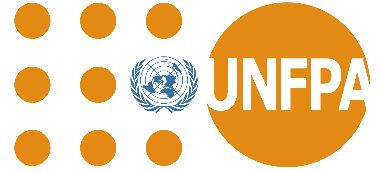 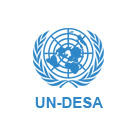 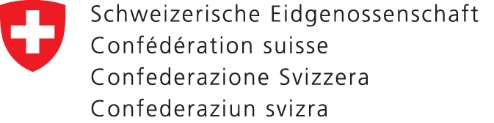 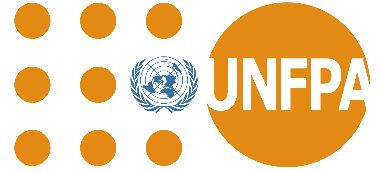 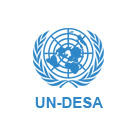 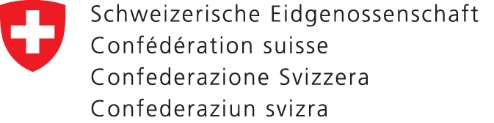 JAVNE KONZULTACIJE O NACRTU STRATEGIJE ZA UNAPRJEĐENJE POLOŽAJA STARIJIH OSOBA U FEDERACIJI BOSNE I HERCEGOVINE (2018-2027)Hotel Hollywood, Sarajevo, 05. lipnja/juna 2017. godineHotel Bristol, Mostar, 06. lipnja/juna 2017. godineHotel Emporium, Bihać, 07. lipnja/juna 2017. godineHotel Blanka, Vlašić, 08. lipnja/juna 2017. godineHotel Tehnograd, Tuzla, 09. lipnja/juna 2017. godineDNEVNI RED10:00Uvodno obraćanje i predstavljanje procesa izrade Strategije10:10Analiza potreba starijih osoba10:20Predstavljanje Strateškog cilja 1Smanjenje stope siromaštva starijih osoba10:30Predstavljanje Strateškog cilja 2Unaprjeđenje zdravlja starijih osoba10:40Predstavljanje Strateškog cilja 3Unaprjeđenje pristupa javnim ustanovama i prijevozu za starije osobe10:50Predstavljanje Strateškog cilja 4Unaprjeđenje pružanja socijalnih usluga11:00Predstavljanje Strateškog cilja 5Povećanje svijesti starijih osoba o socijalnim uslugama i pravima11:10Predstavljanje Strateškog cilja 6Povećanje svijesti o potrebama starijih osoba11:20Predstavljanje Strateškog cilja 7Smanjenje nasilja nad starijim osobama11:30Predstavljanje Strateškog cilja 8Unaprjeđenje aktivnog sudjelovanja starijih osoba u društvenim, kulturnim, obrazovnim i sportskim sadržajima u lokalnim zajednicama11:40Diskusija12:15		Zakuska